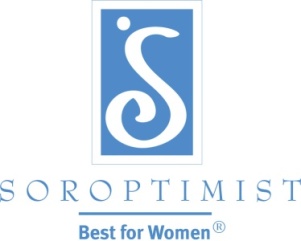 Soroptimist International of the AmericasSócias Compartilham Suas Experiências Com Familiares e Amigos Por Nicole Simmons, Gerente de Associação e Desenvolvimento de LiderançaComo sócias Soroptimistas, vocês são importantes! Vocês não apenas executam a nossa missão e ajudam numerosas mulheres e meninas no mundo inteiro que enfrentam obstáculos como a pobreza, violência e gravidez na adolescência, mas vocês também são as melhores porta-vozes quando se trata de recrutar novas sócias. Estudos mostram que as pessoas se envolvem com uma organização porque alguém que elas conheçam pessoalmente as convidou.De acordo com a Análise Comparativa de Marketing de Associação de 2016  da Marketing General, Inc., a boca é um dos métodos de marketing mais eficazes para a obtenção de novas sócias. Além disso, Nielsen  conduziu uma pesquisa de entrevista on-line em 60 países, e descobriu que recomendações de pessoa a pessoa de familiares e amigos ser a ferramenta de marketing mais influente - com 83% dos entrevistados dizendo que é o marketing mais confiável.Curiosa sobre como as sócias  de nossa federação estão envolvendo seus amigos e familiares na Soroptimista? Nós também estávamos! Perguntamos a várias sócias  sobre os benefícios de nós voluntariarmos juntas. Aqui está  o que eles disseram:Regiões Canadá Oriental e Caminho Real Margaret Gilbey, SI/Toronto, ON—ECRSusan Gilbey, SI/Westminster, CA—CRRIrmãs A melhor maneira de incentivar a adesão é compartilhar o que ganhamos pessoalmente com nossa associação. Nós duas pensamos que as mulheres e meninas que ajudamos são tão inspiradoras, e suas histórias comoventes. Nossos programas transformam vidas - para aqueles que ajudamos e nossas próprias vidas. As pessoas não devem hesitar em incentivar a adesão, pois o que ganhamos por fazer parte da Soroptimista é muito mais do que nós damos. Na verdade, é o melhor presente que você pode dar a si mesma! Nós duas vemos a nossa associação na Soroptimista como uma homenagem à nossa falecida mãe, Jeanne Sternberg Gilbey, que nos criou para acreditar que as grandes bênçãos que recebemos na vida vêm  com grandes responsabilidades, especialmente para ajudar aqueles menos afortunados. A nossa mãe nunca foi sócia da Soroptimista, mas ela era uma ... em seu âmago. Através de nosso serviço a Soroptimista nós honramos legado dela.Região BrasilCarmen Sgarbi, SI/SantosFamília e Amigos: Fui convidada a ser sócia do clube porque recebi um prêmio de clube deles. Eu então recrutei minhas amigas Belkis Marieta Tavolaro Rajabally, Adenilde Pereira dos Santos, Ercilla Maria V. Wiggert, Sonia Maria de Barros Alberto (que recrutou Maria Stela Adurens) e minha nora Lilia Carmona Sofie Sgarbi. Também recrutei minha amiga Irene Santos Gomes que recrutou duas de suas amigas: Maria Yvonne Perazzo e Maria Aparecida. Eu não sou a única a recrutar um membro de família. Antes de mim, Maria José Abreu Cimino recrutou sua cunhada Marly Cimino e depois a Cinira da Mata José recrutou sua irmã Cirene da Matta Marino. Estou satisfeita em saber que as sócias que recrutei estão felizes, e tenho um conselho: não hesite em convidar uma amiga ou membro de família. Isso fortalecerá os laços de amizade entre vocês.Região Centro-OesteGeneva Taylor, SI/Indianapolis MetroLauren Taylor, SI/Indianapolis Metro (filha da Geneva)Julia Tellis, SI/Iliana (mãe da Geneva)Família— Geneva: No meu caso, envolve minha mãe, eu e minha filha. Nós somos Soroptimistas - três gerações agora! Minha mãe é sócia da SI Iliana na região Centro-Oeste. Quando sua amiga, Bev Bucur, da SI Illiana, Ilinois, ouviu que o clube anterior de Indianápolis se dissolveu, ela lembrou que minha mãe disse que morava em Indianápolis. Com a ajuda de uma amiga, tivemos o clube de volta e em ordem em cerca de cinco meses. Na época a minha filha cursava o ensino médio e estava sempre estava disposta a se voluntariar para nós. Como ela ouviu as outras senhoras do nosso clube contar suas histórias de "crescer" na Soroptimista, ela ficou feliz em se aderir. Planejamos contar com suas habilidades técnicas para nos ajudar a manter nosso site, desde que a nossa sócia encarregada disso teve que se mudar devido transferência de seu trabalho.Região Serra do PacíficoTana Elizondo, SI/Hanford, CalifórniaAmory Elizondo (filha da Tana)Linda Carter (irmã da Tana)Família—Tana: Nós somos uma equipe. Quando trabalhamos juntas, podemos nos apoiar umas nas outras e nossa satisfação é multiplicada quando realizamos uma tarefa juntas. Nós podemos rir, e muitas vezes chorar quando algo tocou nossos corações, e nos inspira a continuar porque compartilhamos os mesmos sentimentos. Quando você é família, você sabe que existe um vínculo. Mas, quando cada uma de nós assume um papel de liderança, os sentimentos mudam quando você é encorajada, ou quando oferece incentivo para a outra pessoa. Nós assumimos  orgulho e muito mais. Eu tenho amigas íntimas que se tornaram presidente do clube, mas não é o mesmo quando eu tenho minha filha assumindo este papel. Isto permite que os relacionamentos se desenvolvam em outro nível._______É fácil de ver que ninguém sabe melhor de como é benéfica participação pessoal na Soroptimista do que as nossas próprias sócias Soroptimistas. Tome algum tempo individualmente, ou como um clube,  para pensar por que você valoriza sua associação. Então, use estas ideias como pontos de conversa para compartilhar com amigas e familiares e incentivá-los a se unir ao seu clube!